Dopíš do slov y, ý, i, í a vyfarbi časti s vybranými slovami červenou, príbuzné modrou a ostatné ľubovoľnou.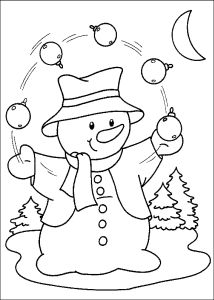 